附件3新媒体新闻专栏参评作品推荐表此表可从中国记协网www.zgjx.cn下载。新媒体新闻专栏代表作基本情况上、下半年代表作前各附1张。此表可从中国记协网www.zgjx.cn下载。新媒体新闻专栏2022年每月第二周刊播作品目录填写连续12个月每月第二周刊播的作品标题（如遇重大节假日或重大事件，顺延一周）），日刊栏目填写每月第二周任意一天刊播的作品标题，动态消息集纳式栏目填报栏目名称。此表可从中国记协网www.zgjx.cn下载。专栏名称追剧普法系列参评项目新媒体新闻专栏创办日期2019年5月31日2019年5月31日2019年5月31日原创单位法治日报社2022年度发布总次数28次发布平台法治日报微信公众号法治日报微信公众号法治日报微信公众号主创人员集体（对作品做出主要贡献的人员名单：杨新顺 宋胜男 刘丹 罗聪冉 李一鸣 邹星宇 武杰 郝雅欣）集体（对作品做出主要贡献的人员名单：杨新顺 宋胜男 刘丹 罗聪冉 李一鸣 邹星宇 武杰 郝雅欣）集体（对作品做出主要贡献的人员名单：杨新顺 宋胜男 刘丹 罗聪冉 李一鸣 邹星宇 武杰 郝雅欣）编辑集体（对作品做出主要贡献的人员名单：韩玉婷 朱婵婵 岳铼 罗琪 刘旭雨 丁兆汝）集体（对作品做出主要贡献的人员名单：韩玉婷 朱婵婵 岳铼 罗琪 刘旭雨 丁兆汝）集体（对作品做出主要贡献的人员名单：韩玉婷 朱婵婵 岳铼 罗琪 刘旭雨 丁兆汝）作品链接和二维码作品链接：https://mp.weixin.qq.com/mp/appmsgalbum?action=getalbum&__biz=MzA5NzA3OTEyNg==&scene=1&album_id=1500502014030610432&count=3#wechat_redirect二维码：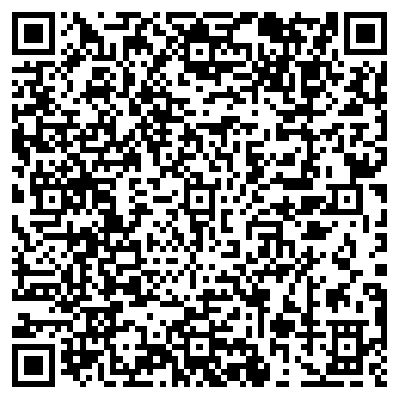 作品链接：https://mp.weixin.qq.com/mp/appmsgalbum?action=getalbum&__biz=MzA5NzA3OTEyNg==&scene=1&album_id=1500502014030610432&count=3#wechat_redirect二维码：作品链接：https://mp.weixin.qq.com/mp/appmsgalbum?action=getalbum&__biz=MzA5NzA3OTEyNg==&scene=1&album_id=1500502014030610432&count=3#wechat_redirect二维码：专栏简介“追剧普法”是法治日报社融媒体编辑部推出的一个新的普法专栏，它以时下热播的影视剧为对象，从剧情中筛选法律点进行普法解读，引人入胜的剧情加上贴切深入的普法，让读者粉丝在看电视剧/电影的同时轻松学法、懂法、用法。该专栏2022年共发布28期，每期作品结合电视剧/影视剧剧情，选取紧贴老百姓需求的实用性、日常性的法律问题，通过专业解读，把法律问题用通俗易懂的语言讲述出来，这种寓教于乐的普法方式受到网民热情追捧，也被多家主流媒体和权威普法账号转载报道，形成浓厚的普法氛围。“追剧普法”是法治日报社融媒体编辑部推出的一个新的普法专栏，它以时下热播的影视剧为对象，从剧情中筛选法律点进行普法解读，引人入胜的剧情加上贴切深入的普法，让读者粉丝在看电视剧/电影的同时轻松学法、懂法、用法。该专栏2022年共发布28期，每期作品结合电视剧/影视剧剧情，选取紧贴老百姓需求的实用性、日常性的法律问题，通过专业解读，把法律问题用通俗易懂的语言讲述出来，这种寓教于乐的普法方式受到网民热情追捧，也被多家主流媒体和权威普法账号转载报道，形成浓厚的普法氛围。“追剧普法”是法治日报社融媒体编辑部推出的一个新的普法专栏，它以时下热播的影视剧为对象，从剧情中筛选法律点进行普法解读，引人入胜的剧情加上贴切深入的普法，让读者粉丝在看电视剧/电影的同时轻松学法、懂法、用法。该专栏2022年共发布28期，每期作品结合电视剧/影视剧剧情，选取紧贴老百姓需求的实用性、日常性的法律问题，通过专业解读，把法律问题用通俗易懂的语言讲述出来，这种寓教于乐的普法方式受到网民热情追捧，也被多家主流媒体和权威普法账号转载报道，形成浓厚的普法氛围。社会效果该专栏作品在法治日报微信公众号平台上线后，被多家主流媒体、各地公检法司新媒体政务账号、律师律所等专业法律公号转载报道，引发广泛关注和良好反响。因普法内容接地气，该专栏多篇作品登上微博热搜榜、文娱榜、热议榜等，引发过千万的讨论量，深受读者粉丝喜爱和好评。该专栏作品在法治日报微信公众号平台上线后，被多家主流媒体、各地公检法司新媒体政务账号、律师律所等专业法律公号转载报道，引发广泛关注和良好反响。因普法内容接地气，该专栏多篇作品登上微博热搜榜、文娱榜、热议榜等，引发过千万的讨论量，深受读者粉丝喜爱和好评。该专栏作品在法治日报微信公众号平台上线后，被多家主流媒体、各地公检法司新媒体政务账号、律师律所等专业法律公号转载报道，引发广泛关注和良好反响。因普法内容接地气，该专栏多篇作品登上微博热搜榜、文娱榜、热议榜等，引发过千万的讨论量，深受读者粉丝喜爱和好评。初评评语（推荐理由）追剧普法专栏用喜闻乐见的方式进行普法宣传，让法律知识接地气、听得懂、记得牢，这种走“新”又走“心”的形式，打破了传统普法形式中法律条文生涩难懂、宣传形式单一等症结，增强了普法亲和力和关注度，社会影响不断扩大，推动全社会尊法、学法、守法、用法。签名：                          （加盖单位公章）                                   2023年  月  日追剧普法专栏用喜闻乐见的方式进行普法宣传，让法律知识接地气、听得懂、记得牢，这种走“新”又走“心”的形式，打破了传统普法形式中法律条文生涩难懂、宣传形式单一等症结，增强了普法亲和力和关注度，社会影响不断扩大，推动全社会尊法、学法、守法、用法。签名：                          （加盖单位公章）                                   2023年  月  日追剧普法专栏用喜闻乐见的方式进行普法宣传，让法律知识接地气、听得懂、记得牢，这种走“新”又走“心”的形式，打破了传统普法形式中法律条文生涩难懂、宣传形式单一等症结，增强了普法亲和力和关注度，社会影响不断扩大，推动全社会尊法、学法、守法、用法。签名：                          （加盖单位公章）                                   2023年  月  日专栏名称追剧普法系列追剧普法系列追剧普法系列代表作2022年上半年代表作：《<人世间>催泪刷屏，你看懂了多少？》2022年下半年代表作：《刺死辱母者案、主播猝死案、闺蜜遇害案……<底线>到底有多敢拍？》2022年上半年代表作：《<人世间>催泪刷屏，你看懂了多少？》2022年下半年代表作：《刺死辱母者案、主播猝死案、闺蜜遇害案……<底线>到底有多敢拍？》2022年上半年代表作：《<人世间>催泪刷屏，你看懂了多少？》2022年下半年代表作：《刺死辱母者案、主播猝死案、闺蜜遇害案……<底线>到底有多敢拍？》发布日期2022年2月24日2022年10月1日字数或时长3055字3084字作品评介2022年上半年，电视剧《人世间》爆火，法治日报社融媒体编辑部“追剧普法”栏目推出《<人世间>催泪刷屏，你看懂了多少？》一文，结合热播剧情，以法律视角，聚焦老百姓日常生活，选取“因为工作导致生病算不算工伤”“骆士宾能否要回孩子的抚养权”“买房被骗应该怎么办”“过失致人死亡要承担什么法律责任”等实用性、日常性的法律问题，采访专家律师进行普法解读，带大家一起用法律解锁《人世间》中隐藏的法律知识点。2022年下半年，我国首部全景展现人民法院司法改革最新成果的法治题材剧《底线》上线热播，“追剧普法”栏目推出《刺死辱母者案、主播猝死案、闺蜜遇害案……<底线>到底有多敢拍？》一文，结合剧中“雷星宇刺死辱母者案”“主播猝死案”“职场性骚扰案”“闺蜜遇害案”等案件的剧情，进行生动普法，将严肃的主题融合于日常生活，带读者粉丝一起追精彩剧情、品法味人生。2022年上半年，电视剧《人世间》爆火，法治日报社融媒体编辑部“追剧普法”栏目推出《<人世间>催泪刷屏，你看懂了多少？》一文，结合热播剧情，以法律视角，聚焦老百姓日常生活，选取“因为工作导致生病算不算工伤”“骆士宾能否要回孩子的抚养权”“买房被骗应该怎么办”“过失致人死亡要承担什么法律责任”等实用性、日常性的法律问题，采访专家律师进行普法解读，带大家一起用法律解锁《人世间》中隐藏的法律知识点。2022年下半年，我国首部全景展现人民法院司法改革最新成果的法治题材剧《底线》上线热播，“追剧普法”栏目推出《刺死辱母者案、主播猝死案、闺蜜遇害案……<底线>到底有多敢拍？》一文，结合剧中“雷星宇刺死辱母者案”“主播猝死案”“职场性骚扰案”“闺蜜遇害案”等案件的剧情，进行生动普法，将严肃的主题融合于日常生活，带读者粉丝一起追精彩剧情、品法味人生。2022年上半年，电视剧《人世间》爆火，法治日报社融媒体编辑部“追剧普法”栏目推出《<人世间>催泪刷屏，你看懂了多少？》一文，结合热播剧情，以法律视角，聚焦老百姓日常生活，选取“因为工作导致生病算不算工伤”“骆士宾能否要回孩子的抚养权”“买房被骗应该怎么办”“过失致人死亡要承担什么法律责任”等实用性、日常性的法律问题，采访专家律师进行普法解读，带大家一起用法律解锁《人世间》中隐藏的法律知识点。2022年下半年，我国首部全景展现人民法院司法改革最新成果的法治题材剧《底线》上线热播，“追剧普法”栏目推出《刺死辱母者案、主播猝死案、闺蜜遇害案……<底线>到底有多敢拍？》一文，结合剧中“雷星宇刺死辱母者案”“主播猝死案”“职场性骚扰案”“闺蜜遇害案”等案件的剧情，进行生动普法，将严肃的主题融合于日常生活，带读者粉丝一起追精彩剧情、品法味人生。采编过程《<人世间>催泪刷屏，你看懂了多少？》和《刺死辱母者案、主播猝死案、闺蜜遇害案……<底线>到底有多敢拍？》，分别以热播剧《人世间》和《底线》为对象，从剧情中筛选法律点进行普法解读，采访律师进行专业解读。通过引人入胜的剧情和贴专业入的普法，使热播剧不仅只是一部电视剧，还是一本法律教科书，达到“追剧学法两不误”的效果，一部部热剧变成一堂堂法治课。《<人世间>催泪刷屏，你看懂了多少？》和《刺死辱母者案、主播猝死案、闺蜜遇害案……<底线>到底有多敢拍？》，分别以热播剧《人世间》和《底线》为对象，从剧情中筛选法律点进行普法解读，采访律师进行专业解读。通过引人入胜的剧情和贴专业入的普法，使热播剧不仅只是一部电视剧，还是一本法律教科书，达到“追剧学法两不误”的效果，一部部热剧变成一堂堂法治课。《<人世间>催泪刷屏，你看懂了多少？》和《刺死辱母者案、主播猝死案、闺蜜遇害案……<底线>到底有多敢拍？》，分别以热播剧《人世间》和《底线》为对象，从剧情中筛选法律点进行普法解读，采访律师进行专业解读。通过引人入胜的剧情和贴专业入的普法，使热播剧不仅只是一部电视剧，还是一本法律教科书，达到“追剧学法两不误”的效果，一部部热剧变成一堂堂法治课。社会效果《<人世间>催泪刷屏，你看懂了多少？》和《刺死辱母者案、主播猝死案、闺蜜遇害案……<底线>到底有多敢拍？》在法治日报微信公众号上线后，被多家主流媒体、各地公检法司新媒体政务账号、律师律所等专业法律公号转载报道，引发广泛关注和良好反响。#人世间中的法律点你看懂了吗#登上微博热议榜，#电视剧底线中的法律知识点#被电视剧底线官微转发，引发广大网友热议和点赞。《<人世间>催泪刷屏，你看懂了多少？》和《刺死辱母者案、主播猝死案、闺蜜遇害案……<底线>到底有多敢拍？》在法治日报微信公众号上线后，被多家主流媒体、各地公检法司新媒体政务账号、律师律所等专业法律公号转载报道，引发广泛关注和良好反响。#人世间中的法律点你看懂了吗#登上微博热议榜，#电视剧底线中的法律知识点#被电视剧底线官微转发，引发广大网友热议和点赞。《<人世间>催泪刷屏，你看懂了多少？》和《刺死辱母者案、主播猝死案、闺蜜遇害案……<底线>到底有多敢拍？》在法治日报微信公众号上线后，被多家主流媒体、各地公检法司新媒体政务账号、律师律所等专业法律公号转载报道，引发广泛关注和良好反响。#人世间中的法律点你看懂了吗#登上微博热议榜，#电视剧底线中的法律知识点#被电视剧底线官微转发，引发广大网友热议和点赞。作品链接和二维码《<人世间>催泪刷屏，你看懂了多少？》作品链接：https://mp.weixin.qq.com/s/kubxWncUtcJ7Zlse-HE_2A二维码：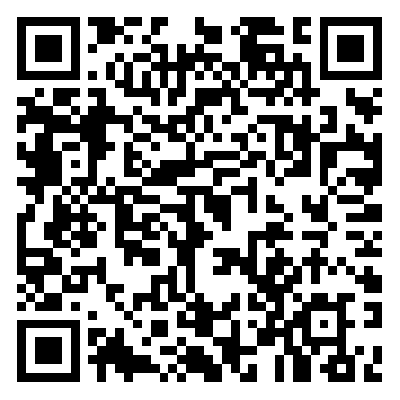 《刺死辱母者案、主播猝死案、闺蜜遇害案……<底线>到底有多敢拍？》作品链接：https://mp.weixin.qq.com/s/-8_TUBWy4P9I-gFqQejGjA二维码：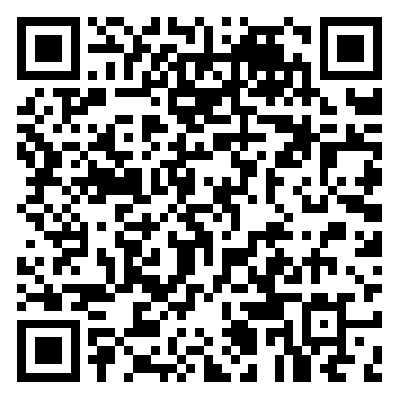 《<人世间>催泪刷屏，你看懂了多少？》作品链接：https://mp.weixin.qq.com/s/kubxWncUtcJ7Zlse-HE_2A二维码：《刺死辱母者案、主播猝死案、闺蜜遇害案……<底线>到底有多敢拍？》作品链接：https://mp.weixin.qq.com/s/-8_TUBWy4P9I-gFqQejGjA二维码：《<人世间>催泪刷屏，你看懂了多少？》作品链接：https://mp.weixin.qq.com/s/kubxWncUtcJ7Zlse-HE_2A二维码：《刺死辱母者案、主播猝死案、闺蜜遇害案……<底线>到底有多敢拍？》作品链接：https://mp.weixin.qq.com/s/-8_TUBWy4P9I-gFqQejGjA二维码：月份作品标题作品网页地址发布日期1月《小敏家》圆满收官，但这对“兄妹”能结婚吗？https://mp.weixin.qq.com/s/VorswCjNpfRhvyTF4Lh17A2022-01-082月看《这个杀手不太冷静》只会“哈哈哈”？https://mp.weixin.qq.com/s/qixJtElhtfN1EJ6seXppVA2022-02-093月全网独一份！《余生，请多指教》法律版https://mp.weixin.qq.com/s/F3cY7ZjGVhfrDsu4SLSwvA2022-03-254月吃胎盘、出轨、骨髓悔捐……来看《亲爱的小孩》隐藏的法律点https://mp.weixin.qq.com/s/vgaJC9VJ7QKizptgBbTZIA2022-04-295月《初入职场的我们·法医季》热播，这几点你看懂没？https://mp.weixin.qq.com/s/BmCAR1Jg-m9AiPJMDeaZ7A2022-05-146月	“大宋女子事业天团”来袭！《梦华录》里的这些法律点你看懂了吗？https://mp.weixin.qq.com/s/sPC5jDv5_LHuKJpJMwfbgg 2022-06-147月看《人生大事》只会哭？殡葬师朱一龙带你了解这些法律点https://mp.weixin.qq.com/s/yllQrOLq8CXzjQDLGc9mJg2022-07-068月连环车祸、碎尸命案、走私团伙……看夏雨、罗晋《庭外》双线追凶！https://mp.weixin.qq.com/s/vSZL4hHlcjn13Ecgzk-lSw2022-08-089月欺压百姓、炸死检察官……扫黑剧《罚罪》暗藏多少罪与罚？https://mp.weixin.qq.com/s/-M3uENuFHeJ4eBJn4wUTwA2022-09-0610月刺死辱母者案、主播猝死案、闺蜜遇害案……《底线》到底有多敢拍？https://mp.weixin.qq.com/s/-8_TUBWy4P9I-gFqQejGjA2022-10-0111月工地上发生车祸，算工伤吗？来看《谢谢你医生》隐藏的法律问题！https://mp.weixin.qq.com/s/Zt0RRczmycBfSxL5k7zIqw2022-11-1412月公司机密遭泄露、职场女性难晋升……这些问题，“律师”杨幂如何解？https://mp.weixin.qq.com/s/HVNIKVwlYwmQaLG8P0nmxg 2022-12-08